Direction des Ressources HumainesPôle Recrutement & Mobilité							 Engagement sur l’honneur à se présenter à un concours de recrutement de l’enseignement supérieur(Si vous postulez sur plusieurs offres d’emplois ATER à l’UCA, joindre impérativement une déclaration pour chacune d’elles)(À remplir par les candidats en cours d’inscription)Je soussigné(e)  m’engage sur l’honneur à me présenter à un concours de recrutement de l’enseignement supérieur, conformément aux dispositions de l’Article 2 du décret N°88-654 du 07 mai 1988 modifié.Date et signature du candidat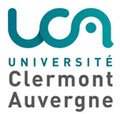 